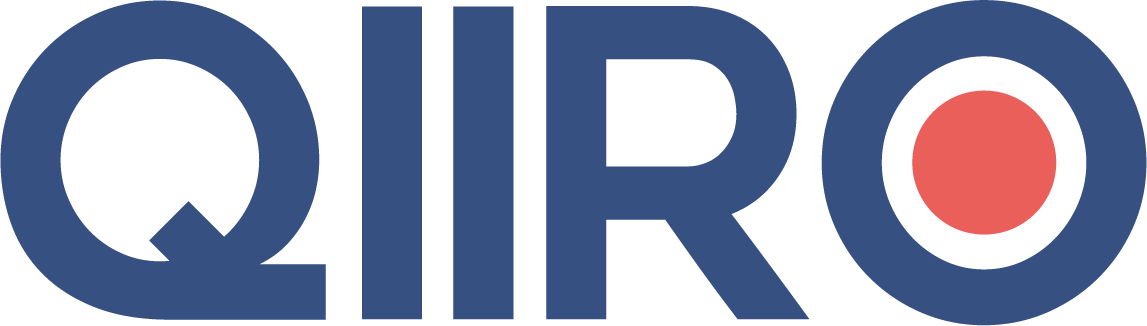 Renonciation à une clause de non-concurrence Expéditeur :     					Destinataire :N°Lettre recommandée avec avis de réceptionObjet : renonciation à la clause de non-concurrenceA............................ le ........................Madame, MonsieurNous vous informons par la présente que, conformément aux termes de l‘article ______________ (à compléter) de votre contrat de travail, nous vous libérons de l‘interdiction de concurrence stipulée dans votre contrat de travail du  ______________ (à compléter) (ou stipulée dans l‘avenant à votre contrat de travail du ......).Par voie de conséquence, vous êtes désormais libre d‘exercer toute activité professionnelle.Sachez que la présente renonciation décharge l‘entreprise ______________ (à compléter)   de tout paiement de la contrepartie financière qui dépendait de l‘application de la clause de non-concurrence.Nous vous prions de bien vouloir agréer, (Madame, Monsieur), l‘expression de nos salutations distinguées.	Représentant de la société(Signature)QIIRO vous propose des modèles de documents juridiques éprouvés, à jour des dernières réformes et règlementations en vigueur. Néanmoins, nos modèles restent généraux et nécessitent d’être adaptés. En cas de doute sur la rédaction ou les conséquences juridiques de l’un de nos modèles de documents, nous vous recommandons l’accompagnement par un professionnel du droit.